Northwood Elementary PTA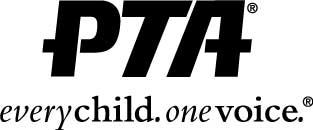 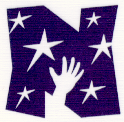 Requisition for Purchase/Reimbursement FormNOTICE: Approval must be obtained from the PTA President or appropriate Vice President                 prior to the purchase of any itemsDate:___________________Description of Item(s):__________________________________________________________________________________________________________________________________________________________________________________________________________________________________________Amount of Purchase:___________________________________Line Item to be Charged (i.e. “Bingo Night” or “Music Department”. Teachers please include grade or department):___________________________________________________________________________________________Make Check Payable to (your name or company to be paid):___________________________________________Signature of Person Submitting Form:____________________________________________________________Please attach all original receipts and/or invoices to this form.  Payment cannot be issued without proper receipts.  Please place completed form in the PTA President’s or relevant Vice President’s mailbox in the PTA workroom and a check will be issued as soon as possible.Checks for teachers/staff will be placed in school mailbox.For parent reimbursement, checks are usually sent home with a child registered at Northwood.  Please give information below that will allow the PTA Treasurer to send the check home to you.  If you would prefer that a check NOT be sent home via a child, note that on this form and staple a self-addressed stamped envelope to this form, and a check will be mailed to you.Child’s Name:_________________________________________________________________________Teacher/Grade:_______________________________________________________________________PTA USE ONLY:Approved by (VP or President):___________________________________________________________TREASURER ONLY:Date Paid:________________________________________________________Check #:__________________________________________________________Amount:__________________________________________________________Charged to Line Item:_______________________________________________               Revised 4/2012